Review:  Energy ChangesDefine EnthalpyList the three categories of enthalpy changes and give examplesFor each of the following thermochemical equations…Rewrite the equation with a H valueState whether the reaction is endothermic or exothermicDraw a potential energy diagram for the processAg(s)  +  ½ Cl2(g)    AgCl(s)  +  127.0 kJH2O(l)  +  44.0 kJ    H2O(g)What is “Q?”Define specific heat capacity.  What are the units for specific heat capacity?State the first and second laws of thermodynamics.Explain the difference between the terms system and surroundings.Identify the system and surroundings in the following situations50 mL of 1.0 mol/L NaOH is used to neutralize 50 mL of 1.0 mol/L HClSugar is dissolved in hot teaWhat assumptions do we make when calculating the enthalpy of a reaction that occurs in solution?Explain the difference between an open, closed and isolated system.Explain why you need to change the sign of H when you reverse an equation.Explain why it is important to include the state when writing thermochemical equations.Textbook Review Questions  	Pg 343 #1-4,6-8,10,30,32,33,36				Pg. 350 #2-10,14-18Review:  Energy Changes AnswersDefine Enthalpy – the total energy of the system plus the pressure times the volume H = E + PVList the three categories of enthalpy changes and give examplesEnthalpy of solutions			NaOH(s)  Na+(aq) + OH-(aq)Enthalpy of phase changes		H2O(g)  H2O(l)Enthalpy of chemical reactions		CH4(g) + O2(g)  CO2(g) + 2H2O(g)For each of the following thermochemical equations…Rewrite the equation with a H valueState whether the reaction is endothermic or exothermicDraw a potential energy diagram for the processAg(s)  +  ½ Cl2(g)    AgCl(s)  +  127.0 kJ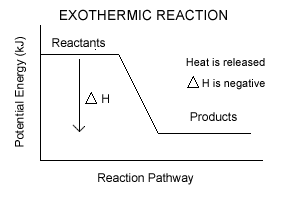 	Ag(s)  +  ½ Cl2(g)    AgCl(s  H = - 127.0 kJ	exothermicH2O(l)  +  44.0 kJ    H2O(g)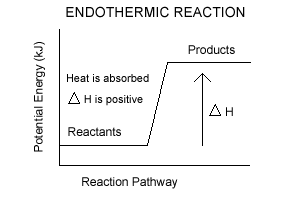 	H2O(l)    H2O(g)  H = 44.0 kJ		endothermicWhat is “Q” – the amount of heat (J) Q = mcTDefine specific heat capacity.  What are the units for specific heat capacity?  Specific heat capacity is the amount of energy required to raise the temperature of 1g of a substance by 1ºC.State the first and second laws of thermodynamics.First Law of Thermodynamics – energy can be converted from one form to another but cannot be created or destroyed	Esystem = - EsurroundingsSecond Law of Thermodynamics – when two objects are in thermal contact, heat is always transferred from the object at a higher temperature to an object at a lower temperature until the two objects are the same temperatureExplain the difference between the terms system and surroundings.System – reaction, dissolving etc.Surroundings – everything around itIdentify the system and surroundings in the following situations50 mL of 1.0 mol/L NaOH is used to neutralize 50 mL of 1.0 mol/L HCl  system – reaction of NaOH and HCl, surroundings water, air, beaker etc.Sugar is dissolved in hot tea  system – tea and sugar, surroundings – air, water, mugWhat assumptions do we make when calculating the enthalpy of a reaction that occurs in solution? 
The system is isolated – no heat is transferred between the calorimeter and the outside environmentAny heat absorbed or released by the calorimeter materials, such as the container, is negligibleA dilute solution is assumed to have the same volume, density, and specific heat capacity as pure waterThe process takes place under constant pressureExplain the difference between an open, closed and isolated system.Open system – can exchange both energy and matter with its surroundingsClosed system – can exchange energy, but not matter with its surroundingsIsolated system – cannot exchange energy or matter with its surroundingsExplain why you need to change the sign of H when you reverse an equation.  If the forward reaction is exothermic, the reverse reaction is endothermic Explain why it is important to include the state when writing thermochemical equations. Each state has different energy values.Textbook Review Questions  	Pg 343 #1-4,6-8,10,30,32,33,36				Pg. 350 #2-10,14-18